Fall grant cycle: 	Application due by October 1		Awards announced by November 30 Winter grant cycle: 	Application due by December 15	Awards announced by February 28  For inquiries or to submit applications, please email grants.ntx@hightechhighheels.orgGrant Request SummaryOrganization InformationProgram/Project OverviewType of Funding (check all that apply): 	 Seed/Pilot funding:  start-up funding/creating a new program Project/Program support:  a specific existing project/program within your organization Capacity Building: creating more, higher quality and/or more sustainable services (expansion, resource development, etc.) Capital: small capital (equipment, re-usable supplies, technology, etc.)  General Operating support:  day-to-day costs of running your organization (office space, staff salaries, marketing materials, etc.) Other: 	BudgetOutcomesGoals, Baseline and Target NumbersPlease provide your top three goals for this specific program/project request. See Appendix B for definitions and examples.Measuring EffectivenessExplain how you plan to measure the success of this program. What metrics will you collect, what tools will you use, will you collect longitudinal data? Please explain what data will be collected and methodology that will be used (surveys, test scores, media attention, awards, longitudinal studies, etc.). Can include attachments. What results have been delivered by this program or project in the last two years? Explain how this program is proven to be effective. If this proposal is for a new program, do you have data to show that this type of program is effective?If applicable, what are your plans for expansion?Please list (in descending order of importance) the 3 most significant challenges facing your organization in the coming yearFinal report on program will be due within 60 days of completion of the projectRequired AttachmentsPlease attach the following documents to the grant request:Please provide Proof of Insurance for: Directors and officers General liability  Workman's comp A copy of your 501(C)(3) IRS determination letter Most recent Form 990 or Form 990-EZ Current year-to-date balance sheet and financial statement from prior 2 years Project Budget (if applicable)Appendix A - Sample BudgetAppendix B - Guidelines for Goals*Goals - Measurable statements of activities proposed in the grant request.  When appropriate, please include a date for the goal to be accomplished when writing your goals.  In most cases, baseline data (i.e., the current or starting level) should also be included.  Exceptions include, but are not limited to, starting a new program. Goals can be listed as:Outputs: Direct products of the activities proposed - usually measured in terms of volume of work accomplished – for example, number of people servedOutcomes: Benefits or changes to individuals, families, communities, etc. resulting from program participation – for example, improvement in test scores compared to students that did not participate.  Examples:Goals without baseline data:To complete construction of the new facility by 12/31/2018.To serve 500 students in 2017.To purchase 6 robotics supply kits for 2017 camps.  Goals with baseline data:Increase the amount of summer robotics camps offered from 4 to 6 by 12/31/17Improve AP physics scores of participants compared to peers by 10% by 12/31/18.Increase the number of girls in afterschool program from 30 to 60 by 12/31/17.*Based on the Communities Foundation of Texas DFW Common Grant Applicationhttp://www.cftexas.org/nonprofit-resources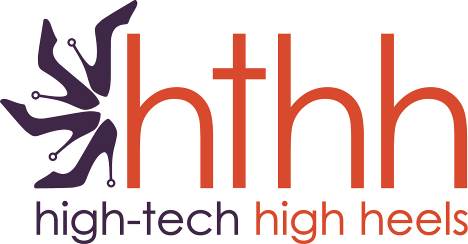 High-Tech High Heels NTXGrant ApplicationProgram/Project Title:Amount requested:$ Organization Name:Total Program/Project Budget:$ How long has your organization been delivering this program/project?Submission Date:Address:City:State:Zip Code:Zip Code:Telephone:Fax:Executive Director:Telephone:Email:Name and Title of Contact Person:Telephone:Email:Total organization budget for current fiscal year:Total organization budget for current fiscal year:Total organization budget for current fiscal year:Total organization budget for current fiscal year:$ $ $ $ $ Date of incorporation:Date of incorporation:Date of incorporation:Date of incorporation:Organization’s Employer Identification Number (EIN) Organization’s Employer Identification Number (EIN) Organization’s Employer Identification Number (EIN) Organization’s Employer Identification Number (EIN) Staff composition in numbers:Staff composition in numbers:Paid full-timePaid full-timePaid part-timeVolunteersVolunteersInternsInternsConsultants/contractorsConsultants/contractorsTotalTotalSummarize the organization’s mission:Describe current programs and activities run by the organization (please emphasize major achievements of the past two years):Geographic area served by the organization:Summarize the purpose of this grant request:How does this program or project prepare girls for college study in STEM (Science, Technology, Engineering, Math) majors?Describe how the funding requested from High-Tech High Heels will be used. If applicable, please include implementation timeline with major events, activities and when they will take place (Bullet point and chronological order):What is the geographic area to be served by this grant?Are you partnering with any other organizations to impact the same population? Are any of the partners also requesting funds from HTHH? Describe any other partnerships. Include or attach program/project budget with general categories broken out: (See Appendix A for example)Time frame when funds will be used:List grants received from High-Tech High Heels in the past two years:List other funding sources for this project, including the dollar amount from each source:Please describe your plans to support the proposed project after the term of this grant and/or if you do not receive this grant?  GoalsBaseline #Target #1. 2. 3. Estimated number of unduplicated girls to be served by this request:What age group or grade level is being served? Provide a percentage. 1. 
2. 
3. HTHH Example BudgetAugust 15, 2017 – May 31, 2018
This is an example program budget with general categories broken out as separate line items.HTHH Example BudgetAugust 15, 2017 – May 31, 2018
This is an example program budget with general categories broken out as separate line items.ExpensesProgram Director$____Housing$____Volunteer & Staff Training$____Transportation$____Meals$____Supplies $____Technology Upgrade$____Total Expenses$____